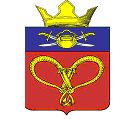 СОВЕТ НАРОДНЫХ ДЕПУТАТОВ  НАГАВСКОГО СЕЛЬСКОГО ПОСЕЛЕНИЯКОТЕЛЬНИКОВСКОГО МУНИЦИПАЛЬНОГО РАЙОНА ВОЛГОГРАДСКОЙ ОБЛАСТИ3 СОЗЫВА                                                           РЕШЕНИЕ"18"июня  2019 г.                                                             №  170/186О назначении выборов депутатов Совета народных депутатов Нагавского сельского поселения Котельниковского муниципального района Волгоградской областиВ соответствии с пунктами 1-5 статьи 10 Закона Волгоградской области от 06 декабря 2006 года №1373-ОД «О выборах в органы местного самоуправления в Волгоградской области», и статьи 7 Устава Нагавского сельского поселения Котельниковского муниципального района Волгоградской области, принятого от  16.08.2014 года № 177/203, Совет народных депутатов Нагавского сельского поселения Котельниковского муниципального района Волгоградской области 2 созываРЕШИЛ:Назначить выборы депутатов Совета народных депутатов Нагавского сельского поселения Котельниковского муниципального района Волгоградской области по Нагавскому многомандатному избирательному округу № 14 на 08 сентября 2019 года.Решение опубликовать в МАУ «Редакция газеты «Искра»».Направить настоящее решение в территориальную избирательную комиссию Котельниковского района Волгоградской области.Решение вступает в силу с момента его опубликования.Глава Нагавскогосельского поселения	П.А.Алпатов